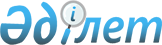 О признании утратившим силу Указа Президента Республики Казахстан от 14 октября 2009 года № 880Указ Президента Республики Казахстан от 23 декабря 2010 года № 1126

      ПОСТАНОВЛЯЮ:



      1. Признать утратившим силу Указ Президента Республики Казахстан от 14 октября 2009 года № 880 «О подписании Протокола о внесении дополнений в Соглашение об образовании Совета руководителей миграционных органов государств-участников Содружества Независимых государств» (САПП Республики Казахстан, 2009 г., № 42, ст. 405).



      2. Настоящий Указ вводится в действие со дня подписания.      Президент

      Республики Казахстан                       Н. Назарбаев
					© 2012. РГП на ПХВ «Институт законодательства и правовой информации Республики Казахстан» Министерства юстиции Республики Казахстан
				